О временном ограничении движения транспортных средств при проведении мероприятий в рамках акции «ЯРлето-2022»           В соответствии с Федеральным законом от 6 октября . №131-ФЗ "Об общих принципах организации местного самоуправления в Российской Федерации",  от 10 декабря . №196-ФЗ "О безопасности дорожного движения", от 8 ноября . №257-ФЗ "Об автомобильных дорогах и о дорожной деятельности в Российской Федерации и о внесении изменений в отдельные законодательные акты Российской Федерации", Постановлением Правительства Ярославской области от 25 марта 2016 г. № 307-п "Об утверждении Порядка осуществления временного ограничения (прекращения) движения транспортных средств по автомобильным дорогам регионального, межмуниципального и местного значения, находящимся на территории Ярославской области" в целях обеспечения безопасности дорожного движения при проведении мероприятий в рамках акции «ЯРлето-2022»,Администрация Тутаевского муниципального района ПОСТАНОВЛЯЕТ:         1. Временно ограничить в г.Тутаеве (правый берег) движение транспортных средств по маршруту:         -14 августа 2022 года с 17:30 часов до 22:30 часов движение транспортных средств по маршруту : заезды со стороны  ул. Дементьева и   ул. Соборная   (центральный вход в Парк отдыха)  к отделению  «Почта России» в Парке отдыха путем блокирования путей подъезда на территорию проведения мероприятий в рамках акции «ЯРлето-2022» по периметру грузовыми или большегрузными автомобилями и установками временных дорожных знаков 3.2 (движение запрещено);         -21 августа 2022 года,  28 августа 2022 года  с 15:30 часов до 18:30 часов движение транспортных средств по маршруту : заезды со стороны  ул. Дементьева и   ул. Соборная   (центральный вход в Парк отдыха)  к отделению  «Почта России» в Парке отдыха путем блокирования путей подъезда на территорию проведения мероприятий в рамках акции «ЯРлето-2022» по периметру грузовыми или большегрузными автомобилями и установками временных дорожных знаков 3.2 (движение запрещено);           2.Временно ограничить в г.Тутаеве (левый берег) движение транспортных средств по маршруту:        - 21 августа 2022 года с 15:30 часов до 18:00 часов по маршруту: Городской парк (ул. Ушакова от дома 12/74 до дома 68) путем блокирования путей подъезда на территорию проведения мероприятий в рамках акции «ЯРлето-2022» по периметру грузовыми или большегрузными автомобилями и установками временных дорожных знаков 3.2 (движение запрещено).          3.Муниципальному казенному учреждению «Управление комплексного содержания территории Тутаевского муниципального района» (А.Н. Архиповский) организовать:          3.1.Установку соответствующих дорожных знаков и иных технических средств организации дорожного движения (включая выставление грузовых или большегрузных автомобилей по периметру подъездов на территорию проведения мероприятия, указанную в п. 1и п.2  настоящего Постановления) в целях обеспечения ограничения движения и недопущения въезда в места массового скопления людей во время проведения  мероприятий в рамках акции «ЯРлето-2022».           3.2.Согласование с ОГИБДД МО МВД России «Тутаевский» введения временного ограничения транспортных средств и взаимодействие по обеспечению контроля за соблюдением требований соответствующих дорожных знаков и иных технических средств организации дорожного движения в соответствии с пунктом 1 и пунктом 2  настоящего Постановления.          4. Департаменту культуры, туризма и молодежной политики АТМР (Т.В. Лисаева) обеспечить согласование:          4.1.С МО МВД России «Тутаевский» организации общественного порядка на время проведения мероприятий в рамках акции «ЯРлето-2022» в соответствии с пунктом 1 и пунктом 2  настоящего Постановления.          4.2.С ГБУЗ Ярославской области «Тутаевская ЦРБ» организации дежурства бригады скорой медицинской помощи на время проведения мероприятий в рамках акции «ЯРлето-2022» в соответствии с пунктом 1 и пунктом 2 настоящего Постановления.          5.Опубликовать настоящее Постановление в Тутаевской массовой муниципальной газете «Берега».          6. Контроль за исполнением настоящего постановления оставляю за собой.          7.  Настоящее постановление вступает в силу со дня его подписания.Глава Тутаевскогомуниципального района                                                          Д.Р. Юнусов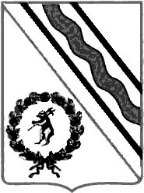 Администрация Тутаевского муниципального районаПОСТАНОВЛЕНИЕот 21.07.2022  № 555-пг. Тутаев